ORGANIZADOR GRÁFICO DE UNIDAD DIDÁCTICA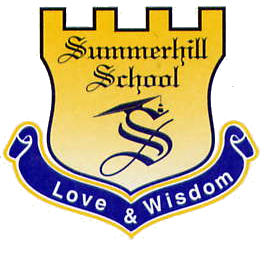 Asignatura:	Competencias Ciudadanas	                	Unidad Nº:         2                                  Grado: DecimoFecha: 13 Abril 2021.				Profesor: Javier Andrés Vanegas Barrera – Daniel ArdilaTÍTULO HILOS CONDUCTORES:TÓPICO GENERATIVO:METAS DE COMPRENSIÓN:¿Cómo se formó el Estado Moderno y se consolido dentro de las sociedades?¿Cuáles es la contribución de los estudiantes en la comprensión de la memoria histórica del conflicto colombiano?¿Qué tan indiferentes somos cómo sociedad frente al conflicto colombiano? Reconocerá al estado en su amplia acepción como sistema que orienta las decisiones en torno al manejo de la sociedad colombiana.Identificará el papel del estado colombiano en la configuración del conflicto colombiano.DESEMPEÑOS DE COMPRENSIÓNTIEMPOVALORACIÓN CONTINUAVALORACIÓN CONTINUAACCIONES REFLEXIONADASFORMASCRITERIOS DEL ÁREAETAPAEXPLORA-TORIARealizar lectura del ensayo “donde está la franja amarilla a realizando un esbozo de la configuración del estado colombiano a partir de un diagrama de tallo, hojas Identificar el papel de cada uno de los actores del conflicto colombiano observando el video del centro de memora histórico “razones para la esperanza”3 SEMANASEstableciendo una análisis comparativo (uso de rubrica)  identificando la similitud de hechos históricos en la construcción del concepto de  estado democrático en Colombia.Realizando un análisis comparativo de la franja amarilla de William Ospina.Avance de proyecto: Organizar grupos de trabajo de 4 personas máximo, donde se establezcan funciones claras como responsable de entrega, asignación de los temas a trabajar, para cada una de las asignaturas.Histórico CulturalesÉtico Políticos ETAPAGUIADAConceptualización de la construcción del estado democrático colombiano a través de la mirada del ensayista William Ospina Reconocimiento las falencias de la escuela en la construcción de posibles soluciones que aporten a la solución del conflicto colombiano,3 SEMANASConstruyendo un conversatorio en el aula que de cuenta de las problemáticas que aquejan a la consolidación del estado desde la perspectiva de William Ospina en Colombia.Avance de proyecto: Construyendo un libreto o guion, donde se presenten los temas, respecto al Estado colombiano, conflicto colombiano, existencialismo y globalización – antiglobalización, para el desarrollo del noticiero.Ético políticasPROYECTODE SÍNTESISSocial News XXI: Presentar a modo de formato de noticiero, las posturas políticas desde los distintos espacios de aprendizaje del área de ciencias sociales, donde se desarrollen las problemáticas sociales del Estado colombiano (proyecto es transversal con: sociales, ciencias políticas y económicas, competencias ciudadanas y filosofía).2 SEMANASSocializando la construcción del noticiero, en el cual, se expongan las posturas políticas desde los distintos espacios de aprendizaje del área de ciencias sociales, donde se desarrollen las problemáticas sociales del Estado colombiano.Histórico culturales Ético políticas 